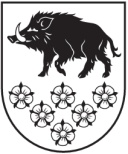 KANDAVAS NOVADA DOMEKANDAVAS NOVADA IEPIRKUMA KOMISIJADārza iela 6, Kandava, Kandavas novads, LV - 3120 Reģ. Nr.90000050886, Tālrunis 631 82028, fakss 631 82027, e-pasts: dome@kandava.lvKandavā22.03.2018.  Nr. 3-12-8/426		                                            Ieinteresētajam pretendentamPar atbildi uz jautājumiem Atklātā konkursā ID Nr. KND 2018/5_akPar konkursu: Kandavas pilsētas PII “Zīļuks” energoefektivitātes paaugstināšanas būvdarbi. Lūdzu atsūtīt Logu Specifikāciju, lai varu Jums sagatavot piedāvājumu.Atbilde:Logu specifikāciju skatīt Būvprojekta AR-13 sadaļā.Komisijas priekšsēdētājs 						Egīls DudeV. Stova63107375valda.stova@kandava.lv DOKUMENTS PARAKSTĪTS AR DROŠU ELEKTRONISKO PARAKSTU UN SATUR LAIKA ZĪMOGU